Муниципальное бюджетное дошкольное образовательное учреждение «Ваховский детский сад «Лесная сказка»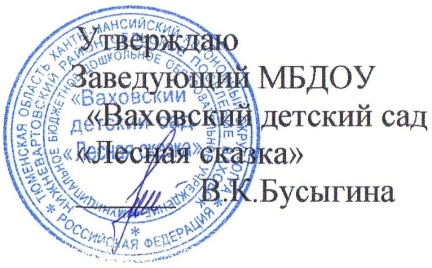 «План по самообразованию педагога» Рагулько Натальи СергеевныТема: «Развитие творческих способностей у детей дошкольного возраста через нетрадиционную технику рисования- пластилинографию в условиях внедрения ФГОС»Старшая группа2016-2017 учебный годТема: «Развитие творческих способностей у детей дошкольного возраста через нетрадиционную технику рисования- пластилинографию в условиях внедрения ФГОС»Цель:- Повышение своего теоретического, практического уровня, профессионального мастерства и компетентности.- Систематизировать работу по реализации мероприятий, направленных наразвитие творческих способностей детей через занятия пластилинографией.Задачи:- Повысить собственный уровень знаний путем изучения литературы, методик и технологий по теме.- Выявить особенности развития творческих способностей детей.- Способствовать развитию интереса к пластилинографии.- Побуждать к проявлению индивидуальности, своих способностей в изобразительной деятельности.- Освоить разные способы и приемы работы с пластилином.Актуальность выбранной темы:         Проблемы развития творческих способностей дошкольников находитсясегодня в центре внимания многих исследователей и практиков, работающихв сфере образования. В соответствии с новыми Федеральными Требованиямик структуре основной общеобразовательной программы дошкольного образования одним из направлений содержания образовательной области «Художественное творчество», направленного на достижение целей формирования интереса к эстетической стороне окружающей действительности, удовлетворение потребности детей в самовыражении явления- развитие детского творчества.       Творчество- это универсальное средство развития индивидуальности, которое обеспечивает устойчивую адаптацию к новым условиям жизни. Все больше внимания уделяется изобразительной деятельности, как средству развития талантливой, творческой личности. Опыт показывает, что в детскихобразовательных учреждениях можно и нужно уделять большое вниманиенетрадиционной изобразительной деятельности.      Изобразительная деятельность приносит много радости дошкольникам, но учитывая огромный скачок умственного развития и потенциал нового поколения, для развития творческих способностей недостаточно стандартного набора изобразительных материалов и традиционных способов передачи полученной информации. Изначально всякое детское художество сводится не к тому, что рисовать, а на чем и чем.Это особенно важно для детей, которые не могут выговориться потому, что выразить свои чувства, фантазии в рисунке легче, чем о них рассказать.Пластилинография- это один из сравнительно недавнего появления новоговида в изобразительной деятельности. Основной материал- пластилин, а основным инструментом является рука, вернее обе руки, следовательно, уровень умения зависит от владения собственными руками. Данная техника позволяет быстро достичь желаемого результата и вносит определенную новизну в творчество детей,делает его более увлекательным и интересным, что очень важно для работы с детьми (Г.Н.Давыдова).Предполагаемый результат: 1 Подготовительный:Освоить приемы надавливания, размазывания пластилина пальцами, выработать правильную постановку пальца, овладеть приемом отщипывания маленького кусочка пластилина, скатывания шарика, жгутика, косички; научиться работать на ограниченном пространстве.2. Основной:Научиться не выходить за контур рисунка, размазывать пластилин по всему рисунку, использовать несколько цветов, вспомогательных предметов для придания выразительности работам.3. Итоговый:Научиться самостоятельно решать творческие задачи, выбирать рисунок для работы, самостоятельно выполнять задания, опираясь на имеющийся опыт и свое отношение к изображаемому.Выход темы:1. Изучение литературы по теме.2. Провести педагогическое мероприятие для педагогов ДОУ по теме самообразования(март)3. Картотека развивающих игр по развитию творческих способностей детей и игр с пластилином для родителей.4. Сборник консультаций для родителей. Тема «Волшебный пластилин», «Занятия с пластилином в домашних условиях».5. Подготовить консультацию для педагогов на тему: «Использование пластилинографии в работе с детьми дошкольного возраста»6. Отчёт о проделанной работе за учебный год.7. Подбор игр и материалов для оснащения центра художественного творчества.8.Выставка совместных работ (дети+ родители) «Мастерская пластилина»Литература:1.Богоявленская Д.Б. «Психология творческих способностей» 2002 г.2. Григорьева Г.Г. «Развитие дошкольника в изобразительной деятельности»   Москва 2000 г.3. Давыдова Г. Н.	«Пластилинография» Москва 2008 г.4. Давыдова Г. Н. «Цветочные мотивы» «Пластилинография» М.: «Скрипторий» 2003 г.5.Комарова Т. С. «Детское художественное творчество. ФГОС»6. Лыкова И.А. «Лепим, фантазируем, играем» Москва Творческий центр	« Сфера» 2001 г.7. Лыкова И.А.	«Мы лепили, мы играли: книга для занятий с детьми 3-7 лет. – М., 2000МесяцФормы работыФормы работыФормы работыФормы работыМесяцС детьмиПедагогамиСамообразованиеРодителямиСентябрьРассматривание книг, иллюстраций, репродукций, предметов народного искусства, готовых изделийПодбор игр и материалов для оснащения центра художественного творчестваИзучение литературы по проблеме и имеющегося опытаБогоявленская Д.Б «Психология творческих способностей» 2002 г.Привлечение родителей к организации ППРС в группе и использованию развивающих игр домаОктябрь«Букет из листьев»Оформление информационного-наглядного материала в родительском уголкеПознакомится с интернет-ресурсами, пособиям Г.Н.Давыдовой «Пластилинография для дошкольников»Анкетирование родителей «Как вы развиваете творчество детей дома?»Ноябрь«Ваза для мамы»Рекомендации для педагогов и родителей на тему «Как выбрать пластилин, его разновидность»Изучить ФГОС (раздел инклюзивное образование и целевые ориентиры ребенка-дошкольника)Консультация для родителей «Волшебный пластилин».Декабрь«Снегурочка»Консультация для воспитателей «Использование пластилинографии в работе с детьми дошкольного возраста»Лыкова И.А.	«Лепим, фантазируем, играем» Москва Творческий центр «Сфера» 2001г.Информационный стенд: «Развитие творческих способностей детей при помощи пластилинографии»Январь«Снегири на ветке»    _________Давыдова Г. Н. «Пластилинография» Москва 2008 г.Григорьева Г.Г. «Развитие дошкольника в изобразительной деятельности»   Москва 2000 г.Картотека развивающих игр по развитию творческих способностей детей и игр с пластилином для родителейФевраль«Кораблик для папы»Оформление памятки для педагогов «Рассматриваем и оцениваем детские работы»Комарова Т. С. «Детское художественное творчество. ФГОС»Оформление памятки для родителей «Рассматриваем и оцениваем детские работы»Март«Цветок для любимой мамочки»Провести педагогическое мероприятие для педагогов ДОУ по теме самообразования (март)Давыдова Г. Н. «Цветочные мотивы»«Пластилинография» М.: «Скрипторий» 2003 г.Консультация для родителей «Занятия с пластилином в домашних условиях»Апрель«Ракета»Мастер-класс для педагогов ДОУ «Чудеса пластилинографии»Лыкова И.А.	«Мы лепили, мы играли: книга для занятий с детьми 3-7 лет. – М., 2000Выставка совместных работ (дети+ родители) «Мастерская пластилина»Май«Открытка к Дню обеды» (для ветеранов ВОВ)Выступление с докладом на педсовете по теме: «Развитие творческих способностей детей дошкольного возраста через пластилинографию»Выступление с докладом на педсовете по теме: «Развитие творческих способностей детей дошкольного возраста через пластилинографию»Выступление на родительском собрании с отчётом о проделанной работе за учебный год.ИюньДетский мастер-класс по пластилинографии «Разноцветная бабочка»Выставки детских работМастер – класс с родителями на тему:«Волшебная страна пластилинография»Мастер – класс с родителями на тему:«Волшебная страна пластилинография»ИюльДетский мастер-класс по пластилинографии «Разноцветная бабочка»Выставки детских работМастер – класс с родителями на тему:«Волшебная страна пластилинография»Мастер – класс с родителями на тему:«Волшебная страна пластилинография»АвгустДетский мастер-класс по пластилинографии «Разноцветная бабочка»Выставки детских работМастер – класс с родителями на тему:«Волшебная страна пластилинография»Мастер – класс с родителями на тему:«Волшебная страна пластилинография»